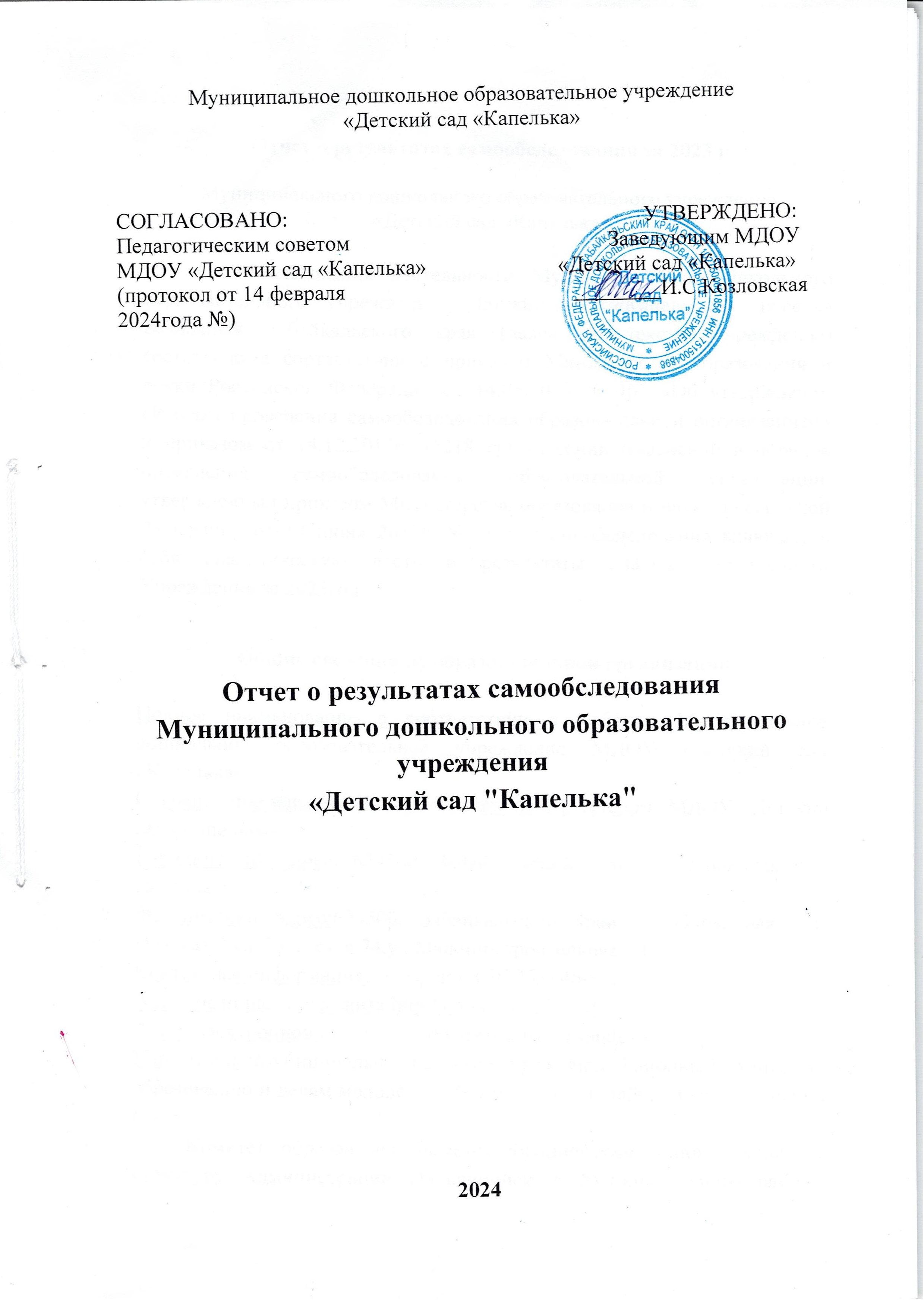 Отчет о результатах самообследования за 2023 гМуниципального дошкольного образовательного учреждения «Детский сад «Капелька»Самообследования деятельности Муниципального дошкольного образователь­ного учреждения «Детский сад «Капелька»  поселка Оловянная Забайкальского края (далее по тексту Учреждение) составлено в соответствии с приказом Министерства образования и науки Российской Федерации от 14.06.2013 № 462 «Об утверждении Порядка проведения самообследования образовательной организацией» и приказом от 14.12.2017г. «1218 «О внесении изменений в порядок проведения самообследования образовательной организации, утвержденный приказом Министерства обра­зования и науки Российской Федерации от 14 июня 2013г. № 462». Самообследования включает в себя аналитическую часть и результаты анализа деятельности Учреждения за 2023год.Общие сведения об образовательной организацииПолное наименование в соответствии с уставом: Муниципальное дошкольное образовательное учреждение МДОУ «Детский сад «Капелька»Сокращенное наименование в соответствии с уставом: МДОУ «Детский сад «Капелька»Юридический адрес: 674500, Забайкальский край. п. Оловянная. ул. Невская 2Фактический адрес:674500, Забайкальский край, п. Оловянная. ул. Невская 2,ул Советская 74,ул.Машиностроительная д 1.Контактная информация: телефон - 8 30(253) 46-1-27Адрес официального сайта:http://mdou-kapelka.ru/Адрес электронной почты:detsad.kapelka2013@yandex.ruУчредитель :Муниципальное казенное учреждение. Районный комитет по образованию и делам молодежи. Муниципальный район» Оловяннинский район»Комитет образования является юридическим лицом, входит в структуру Администрации Оловяннинского Муниципального района «Оловяннинский» и осуществляет полномочия по организации предоставления общедоступного и бесплатного начального общего, основного об­щего, среднего общего образования по основным общеобразовательным программам, допол­нительного образования и общедоступного бесплатного дошкольного образования; а также от­дельные (государственные) полномочия, определённые федеральным и областным законода­тельством..Юридический адрес учредителя: Муниципальное казенное учреждение. Районный комитет по образованию и делам молодежи. Муниципальный район» Оловяннинский район» п. Оловянная. ул. Лазо 17Режим работы дошкольного образовательного учреждения.Пятидневная рабочая неделя с выходными днями (суббота, воскресенье).Все группы с 10.5 -часовым пребыванием воспитанников с 7.30 до 18.00.1. Аналитическая часть1.1. Образовательная деятельностьОбразовательная деятельность в МКДОУ организована в соответствии со следующими нормативно-правовыми документами: - Указ Президента Российской Федерации от 7 мая 2018 г. № 204 «О национальных целях и стратегических задачах развития Российской Федерации на период до 2024 года»;‒ Указ Президента Российской Федерации от 21 июля 2020 г. № 474 «О национальных целях развития Российской Федерации на период до 2030 года»;‒ Указ Президента Российской Федерации от 9 ноября 2022 г. № 809 «Об утверждении основ государственной политики по сохранению и укреплению традиционных российских духовно-нравственных ценностей»‒ Федеральный закон от 29 декабря 2012 г. № 273-ФЗ «Об образовании в Российской Федерации»; ‒ Федеральный закон от 31 июля 2020 г. № 304-ФЗ «О внесении изменений в Федеральный закон «Об образовании в Российской Федерации» по вопросам воспитания обучающихся»‒ Федеральный закон от 24 сентября 2022 г. № 371-ФЗ «О внесении изменений в Федеральный закон «Об образовании в Российской Федерации» и статью 1 Федерального закона «Об обязательных требованиях в Российской Федерации»;‒ Распоряжение Правительства Российской Федерации от 29 мая 2015 г. № 999-р «Об утверждении Стратегии развития воспитания в Российской Федерации на период до 2025 года»;‒ Федеральный государственный образовательный стандарт дошкольного образования (утвержден приказом Минобрнауки России от 17 октября 2013 г. № 1155, зарегистрировано в Минюсте России 14 ноября 2013 г., регистрационный № 30384; в редакции приказа Минпросвещения России от 8 ноября 2022 г. № 955, зарегистрировано в Минюсте России 6 февраля 2023 г., регистрационный № 72264);‒ Федеральная образовательная программа дошкольного образования (утверждена приказом Минпросвещения России от 25 ноября 2022 г. № 1028, зарегистрировано в Минюсте России 28 декабря 2022 г., регистрационный № 71847); ‒ Порядок организации и осуществления образовательной деятельности по основным общеобразовательным программам – образовательным программам дошкольного образования (утверждена приказом Минпросвещения России от 31 июля 2020 года № 373, зарегистрировано в Минюсте России 31 августа 2020 г., регистрационный № 59599), с изменениями от 01.12.2022г. № 1048; - Санитарные правила СП 2.4.3648-20 «Санитарно-эпидемиологические требования к организациям воспитания и обучения, отдыха и оздоровления детей и молодёжи (утверждены постановлением Главного государственного санитарного врача Российской Федерации от 28 сентября 2020 г. № 28, зарегистрировано в Минюсте России 18 декабря 4 2020 г., регистрационный № 61573); - СанПиН 1.2.3685-21 "Гигиенические нормативы и требования к обеспечению безопасности и (или) безвредности для человека факторов среды обитания";Образовательная деятельность ведется на основании утвержденной комплексной образовательной программы дошкольного образования «ДЕТСТВО» /Т.И Бабаева, А.Г.Гогоберидзе,  О.В.Солнцева которая составлена в соответствии с ФГОС дошкольного образования, санитарно- эпидемиологическими правилами и нормативами, с учетом недельной нагрузки.Образовательная деятельность ведётся на русском языке, в очной форме, нормативный срок обучения 5лет, уровень образования - дошкольное общее образование.Образовательный процесс в Учреждении строится с учетом  контингента воспитанников, их инди­видуальных и возрастных особенностей в соответствии с требованиями образовательной про­граммы.При организации образовательного процесса учитываются принципы интеграции образова­тельных областей (социально-коммуникативное развитие, познавательное развитие, речевое развитие, художественно-эстетическое развитие, физическое развитие) в соответствии с воз­растными возможностями и особенностями детей.Образовательный процесс включает в себя: образовательную деятельность, осуществляе­мую в процессе организации различных видов детской деятельности (игровой, коммуникатив­ной, трудовой, познавательно-исследовательской, конструирования, восприятия художествен­ной литературы и фольклора, музыкальной, изобразительной, двигательной); образовательную деятельность, осуществляемую в ходе режимных моментов; самостоятельную деятельность де­тей; индивидуальную работу с детьми; взаимодействие с семьями воспитанников.Построение образовательного процесса основывалось на адекватных возрасту формах ра­боты с детьми.В основу организации образовательного процесса положен комплексно-тематический принцип планирования.В образовательном процессе педагогами использовались следующие образовательные тех­нологии: здоровьесберегающие, игровые, проектные, проблемный метод обучения, информа­ционно-коммуникационные технологии.В соответствии с Приказом Министерства образования и науки Российской Федерации от 17.10.2013 года № 1155 «Об утверждении федерального государственного образовательного стандарта дошкольного образования», федеральной образовательной программой дошкольного образования (утверждена приказом Минпросвещения России от 25 ноября 2022 г. № 1028, зарегистрировано в Минюсте России 28 декабря 2022 г., регистрационный № 71847)  в течение 2023 года велась активная работа по реализа­ции ФГОС и   внедрение ФОП ДО в образовательный процесс Учреждения.За отчётный период в Учреждении проведены мероприятия, направленные на повышение профес­сионального уровня и компетентности педагогов в условиях реализации ФОП ДО и введения Профессиональных стандартов: педагогические советы, мастер-классы, творческие мастер­ские, семинары, консультации, деловая игра.Вывод: Образовательный процесс Учреждении организован в соответствии с государственной политикой в сфере образования, ФОП и ФГОС ДО , образовательными программами дошкольного об­разования.Дошкольное образовательное учреждение осуществляет свою деятельность в соответствии с:·       Образовательная деятельность в Детском саду организована в соответствии с Федеральным законом от 29.12.2012 № 273-ФЗ"Об образовании в Российской Федерации, ФГОС дошкольного образования». С 01.01.2021 года Детский сад функционирует в соответствии с требованиями СП 2.4.3648-20 «Санитарно-эпидемиологические требования к организациям воспитания и обучения, отдыха и оздоровления детей и молодежи», а с 01.03.2021 — дополнительно с требованиями СанПиН 1.2.3685-21 «Гигиенические нормативы и требования к обеспечению безопасности и (или) безвредности для человека факторов среды обитания».·      Уставом Учреждения·      Федеральным законом «Об основных гарантиях прав ребенка в Российской Федерации»·      Конвенцией ООН о правах ребенкаВ 2023 году дошкольное учреждение посещало 99 воспитанников в возрасте от 1.5 до 7 лет. Всего функционировало 4 группы, из них: 1 группа - разновозрастная (с 1.5 до 4-х лет), 3 групп общеразвивающей направленности (с 4 до 7 лет) В МДОУ «Детский сад «Капелька» по ул. Невская д.2В МДОУ «Детский сад «Капелька» по ул. Советская 74В МДОУ «Детский сад «Капелька» по ул. Машиностроительная д.1Воспитательная работа.С 01.09.2023 Детский сад реализует рабочую программу воспитания и календарный план воспитательной работы, которые являются частью основной образовательной программы дошкольного образования.  В 2023 году была принята и утверждена обновленная «Образовательная программа дошкольного образования» и календарный план воспитательной работы на 2023-2024 учебный год.Вместе с тем, родители высказали пожелания по введению мероприятий в календарный план воспитательной работы с учетом ФОП ДО.Воспитательная работа строится с учетом индивидуальных особенностей детей, с использованием разнообразных форм и методов, в тесной взаимосвязи воспитателей, специалистов и родителей. Детям из неполных семей уделяется большее внимание в первые месяцы после зачисления в детский сад.Дополнительное образованиеВ детском саду в 2021 году Учреждение получило лицензию на осуществление дополнительного образования. Общеразвивающие программы реализовались по  направлениям: художественному «Волшебные мультфильмы», «Сударушка» и физкультурно-оздоровительному «Веселые ступеньки».Общие задачи воспитания в ДОУ: 1)содействовать развитию личности, основанному на принятых в обществе представлениях о добре и зле, должном и недопустимом;2)способствовать становлению нравственности, основанной на духовных отечественных традициях, внутренней установке личности поступать согласно своей совести;3)создавать условия для развития и реализации личностного потенциала ребёнка, его готовности к творческому самовыражению и саморазвитию, самовоспитанию;4)осуществлять поддержку позитивной социализации ребёнка посредством проектирования и принятия уклада, воспитывающей среды, создания воспитывающих общностей.Направления воспитания Патриотическое направление воспитания.1) Цель патриотического направления воспитания – содействовать формированию у ребёнка личностной позиции наследника традиций и культуры, защитника Отечества и творца (созидателя), ответственного за будущее своей страны.2) Ценности - Родина и природа лежат в основе патриотического направления воспитания. Чувство патриотизма возникает у ребёнка вследствие воспитания у него нравственных качеств, интереса, чувства любви и уважения к своей стране — России, своему краю, малой родине, своему народу и народу России в целом (гражданский патриотизм), ответственности, ощущения принадлежности к своему народу.3) Патриотическое направление воспитания базируется на идее патриотизма как нравственного чувства, которое вырастает из культуры человеческого бытия, особенностей образа жизни и её уклада, народных и семейных традиций.4) Работа по патриотическому воспитанию предполагает: формирование «патриотизма наследника», испытывающего чувство гордости за наследие своих предков (предполагает приобщение детей к истории, культуре и традициям нашего народа: отношение к труду, семье, стране и вере); «патриотизма защитника», стремящегося сохранить это наследие (предполагает развитие у детей готовности преодолевать трудности ради своей семьи, малой родины); «патриотизма созидателя и творца», устремленного в будущее, уверенного в благополучии и процветании своей Родины (предполагает конкретные каждодневные дела, направленные, например, на поддержание чистоты и порядка, опрятности и аккуратности, а в дальнейшем - на развитие всего своего населенного пункта, района, края, Отчизны в целом). Духовно-нравственное направление воспитания. 1) Цель духовно-нравственного направления воспитания – формирование способности к духовному развитию, нравственному самосовершенствованию, индивидуально-ответственному поведению.2) Ценности - жизнь, милосердие, добро лежат в основе духовно-нравственного направления воспитания.3) Духовно-нравственное воспитание направлено на развитие ценностно-смысловой сферы дошкольников на основе творческого взаимодействия в детско- взрослой общности, содержанием которого является освоение социокультурного опыта в его культурноисторическом и личностном аспектах. Социальное направление воспитания.1) Цель социального направления воспитания – формирование ценностного отношения детей к семье, другому человеку, развитие дружелюбия, умения находить общий язык с другими людьми.2) Ценности – семья, дружба, человек и сотрудничество лежат в основе социального направления воспитания. 3) В дошкольном детстве ребёнок начинает осваивать все многообразие социальных отношений и социальных ролей. Он учится действовать сообща, подчиняться правилам, нести ответственность за свои поступки, действовать в интересах других людей. Формирование ценностно-смыслового отношения ребёнка к социальному окружению невозможно без грамотно выстроенного воспитательного процесса, в котором проявляется личная социальная инициатива ребёнка в детско- взрослых и детских общностях. 4) Важной составляющей социального воспитания является освоение ребёнком моральных ценностей, формирование у него нравственных качеств и идеалов, способности жить в соответствии с моральными принципами и нормами и воплощать их в своем поведении. Культура поведения в своей основе имеет глубоко социальное нравственное чувство - уважение к человеку, к законам человеческого общества. Конкретные представления о культуре поведения усваиваются ребёнком вместе с опытом поведения, с накоплением нравственных представлений, формированием навыка культурного поведения. Познавательное направление воспитания.1) Цель познавательного направления воспитания – формирование ценности познания.2) Ценность – познание лежит в основе познавательного направления воспитания. В ДОУ проблема воспитания у детей познавательной активности охватывает все стороны воспитательного процесса и является непременным условием формирования 3) умственных качеств личности, самостоятельности и инициативности ребёнка. Познавательное и духовно-нравственное воспитание должны осуществляться в содержательном единстве, так как знания наук и незнание добра ограничивает и деформирует личностное развитие ребёнка.4) Значимым является воспитание у ребёнка стремления к истине, становление целостной картины мира, в которой интегрировано ценностное, эмоционально окрашенное отношение к миру, людям, природе, деятельности человека.Физическое и оздоровительное направление воспитания.1) Цель физического и оздоровительного воспитания - формирование ценностного отношения детей к здоровому образу жизни, овладение элементарными гигиеническими навыками и правилами безопасности.2) Ценности - жизнь и здоровье лежит в основе физического и оздоровительного направления воспитания. 3) Физическое и оздоровительное направление воспитания основано на идее охраны и укрепления здоровья детей, становления осознанного отношения к жизни как основоположной ценности и здоровью как совокупности физического, духовного и социального благополучия человека.Трудовое направление воспитания.1) Цель трудового воспитания - формирование ценностного отношения детей к труду, трудолюбию и приобщение ребёнка к труду.2) Ценность – труд лежит в основе трудового направления воспитания.3) Трудовое направление воспитания направлено на формирование и поддержку привычки к трудовому усилию, к доступному напряжению физических, умственных и нравственных сил для решения трудовой задачи; стремление приносить пользу людям. Повседневный труд постепенно приводит детей к осознанию нравственной стороны труда. Самостоятельность в выполнении трудовых поручений способствует формированию ответственности за свои действия.Эстетическое направление воспитания.1) Цель эстетического направления воспитания – способствовать становлению у ребёнка ценностного отношения к красоте.2) Ценности – культура, красота, лежат в основе эстетического направления воспитания.3) Эстетическое воспитание направлено на воспитание любви к прекрасному в окружающей обстановке, в природе, в искусстве, в отношениях, развитие у детей желания и умения творить. Эстетическое воспитание через обогащение чувственного опыта и развитие эмоциональной сферы личности влияет на становление нравственной и духовной составляющих внутреннего мира ребёнка. Искусство делает ребёнка отзывчивее, добрее, обогащает его духовный мир, способствует воспитанию воображения, чувств. Красивая и удобная обстановка, чистота помещения, опрятный вид детей и взрослых содействуют воспитанию художественного вкуса. Реализация воспитательного процесса в ДОУ обеспечивается на основе вариативных форм, способов, методов и средств, соответствующих принципам и целям ФГОС ДО, ФОП ДО и выбираемых с учетом многообразия конкретных социокультурных, географических, климатических условий, возраста воспитанников, состава групп, особенностей и интересов детей, запросов родителей (законных представителей), а также в процессе организации различных видов детской деятельности (двигательной, игровой, коммуникативной, трудовой,  познавательно-исследовательской, изобразительной, музыкальной, при восприятии художественной литературы и фольклора, конструирование), осуществляемой в ходе режимных моментов, НОД, в самостоятельной деятельности детей, в индивидуальной работе с детьми и в процессе взаимодействия с семьями воспитанников. Ведущая воспитательная роль в организации воспитательного процесса в ДОУ отводится игре. Особое значение в воспитательном процессе ДОУ придается физическому развитию воспитанников, т.к. все дети, начиная с самого раннего возраста, должны расти здоровыми, крепкими, гармонически развитыми. Успех этого направления зависит от правильной организации режима дня, двигательного, санитарно- гигиенического режимов, всех форм работы с детьми и других факторов. Оптимизация двигательного режима обеспечивается путем проведения различных подвижных, спортивных игр, упражнений, занятий физкультурой, самостоятельной двигательной деятельности и т.п. Особое значение придается также овладению детьми системой доступных знаний о соблюдении здорового образа жизни, основ безопасности жизнедеятельности.  Особое значение придается в ДОУ гражданскому воспитанию: привитие чувств любви и уважения к родным и близким, других людей, родительского дома, детского сада, своего города, интереса и уважения к государственным символам (флаг, герб, гимн), исторического и культурного наследия народа, гордости за его достижения и желание   приобщиться к общественно-полезным делам и значимым общественным событиям. Значительное внимание в воспитательном процессе уделяется труду, как части нравственного становления. Воспитательная деятельность направлена на формирование эмоциональной готовности к труду, элементарных умений и навыков в различных видах труда, интереса к миру труда взрослых людей. Важным аспектом является индивидуальный и дифференцированный подходы к детской личности (учет интересов, предпочтений, способностей, усвоенных умений, личностных симпатий при постановке трудовых заданий, объединении детей в рабочие подгруппы и т.д.) и моральная мотивация детского труда. Немаловажная роль в воспитательном процессе отводится в ДОУ режимным моментам. В ходе режимных моментов у детей не только развиваются соответствующие навыки самообслуживания, но и расширяются представления об окружающем мире, обогащается словарный запас, развиваются социально-коммуникативные навыки, навыки общения, и т.д.1.2.Система управления образовательного учреждения.Управление дошкольным образовательным учреждением осуществляется в соответствии с действующим законодательством Российской Федерации: Законом РФ «Об образовании» от 29.12.2012 г. №273-ФЗ, приказом Министерства образования и науки РФ от 30.08.2013 г. № 1014 «Порядок организации и осуществления образовательной деятельности по основным об­щеобразовательным программам - образовательным программам дошкольного образования».В Учреждении разработан пакет документов, регламентирующих его деятельность: Устав Учреждения, ло­кальные акты, договоры с родителями, педагогическими работниками, техническим персона­лом, должностные инструкции. Имеющаяся структура системы управления соответствует Уставу Учреждения и функциональным задачам Учреждения.Управление Учреждением осуществляется в соответствии с законодательством Российской Федера­ции на основе сочетания принципов единоначалия и коллегиальности. Единоличным исполни­тельным органом Учреждения является заведующий, который осуществляет текущее руководство де­ятельностью учреждения. Организационная структура управления дошкольным учреждением представляет собой совокупность всех органов с присущими им функциями.В Учреждении функционируют коллегиальные органы управления: Общее собрание работников Образовательного учреждения, Педагогический совет Образова­тельного учреждения. Деятельность коллегиальных органов управления осуществляется в со­ответствии с Положениями: Положение об Общем собра­нии работников Образовательной организации, Положение о Педагогическом совете. Струк­тура, порядок формирования, срок полномочий и компетенция органов управления Учреждения, при­нятие ими решений устанавливаются на заседании Педагогического со­вета и Общем собрании работников в соответствии с законодательством Российской Федера­ции.В Учреждении соблюдаются социальные гарантии участников образовательного процесса. Контроль является неотъемлемой частью управленческой системы Учреждения.В течение учебного года за педагогической деятельностью осуществлялся контроль разных видов (предупредительный, оперативный, тематический) со стороны заведующего, замести­теля заведующего по ВМР, результаты которого обсуждались на рабочих совещаниях и педаго­гических советах с целью дальнейшего совершенствования образовательной работы.Все виды контроля проводятся с целью изучения образовательного процесса и своевремен­ного оказания помощи педагогам и коррекции педагогического процесса, являются действен­ным средством стимулирования педагогов к повышению качества образования.Система управления в Учреждении обеспечивает оптимальное сочетание традиционных и совре­менных тенденций: программирование деятельности Учреждения в режиме развития, обеспечение ин­новационного процесса в Учреждении, комплексное сопровождение развития участников образова­тельной деятельности, что позволяет эффективно организовать образовательное пространство дошкольного учреждения.Вывод: Структура и механизм управления дошкольного учреждения позволяют обеспечить стабильное функционирование, способствуют развитию инициативы участников образователь­ного процесса (педагогов, родителей (законных представителей), детей) и сотрудников Учреждении.1.3. Качество кадрового обеспеченияДошкольное образовательное учреждение полностью укомплектовано педагогическими кадрами. В Учреждении работает   педагогов. Из них:   воспитателей 16, 3 учителя-логопеда, 3 музы­кальный руководителя, 1 инструктор по физической культуре, 1 педагог-психолог, 2 педагога дополнительного образования.           Два педагога внешние совместители Высшее образование- 7педагоговСредне профессиональное педагогическое образование - 14педагоговСтаж работы педагогов в образовании составляет:0-5 лет -3педагога5-10 лет -6 педагогов10-15лет -3педагога15 и старше- 9 педагоговВыводы: Качество подготовки обучающихся соответствует предъявляемым требованиям. Образовательная программа дошкольного образования Учреждения реализуется в полном объеме. Система педагогического мони­торинга, используемая в Учреждении, в полной мере удовлетворяет целям и задачам педагогической диагностики развития воспитанников Учреждения, соответствует ФГОС ДО.Переподготовку прошли следующие педагоги:Ермилова Е.С. ООО «Центр повышения квалификации и переподготовки «Луч знаний» с 30.11.2022 по 19.01.2023г «музыкальный руководитель»В 2023году курсы повышения квалификации прошли следующие педагоги;Туранова С.М.ООО «Инфоурок» с 28.11 по 20.12.2023г по программе «Внедрение Федеральной образовательной программы дошкольного образования» 108ч;Семёнова Е.Б. ООО «Инфоурок» с 13.12.2023 по 10.01.2024 г по программе «Внедрение Федеральной образовательной программы дошкольного образования» 108ч;Айвазян Г.А. ООО «Федерация развития образования» по программе «Ключевые компетенции воспитателя как основа успешного внедрения новой федеральной образовательной программы дошкольного образования 2023» 144ч. Дата выдачи 30.03.2023гБойкова Т.С. ООО «Инфоурок» с 13.12.2023 по 10.01.2024 г по программе « Логопедия: организация обучения, воспитание, коррекция нарушений развития и социальной адаптации обучающихся с яжелыми речевыми нарушениями» 108ч.Ермилова Т.М. ООО «Центр повышения квалификации и переподготовки «Луч знаний» с 23.05.-01.06.2023г  «Внедрение Федеральной образовательной программы дошкольного образования» 108чКостина Н.А. ООО «Центр повышения квалификации и переподготовки «Луч знаний» с 15.08.-24.08.2023г  «Внедрение Федеральной образовательной программы дошкольного образования» 108чМетелева Е.А. «Федерация развития образования» по программе «Ключевые компетенции воспитателя как основа успешного внедрения новой федеральной образовательной программы дошкольного образования 2023» 144ч. Дата выдачи 29.08.2023гСтарицына Л.В. ООО « Институт развития образования, повышения квалификации и переподготовки» с 24.08.-11.09.2023г «Внедрение Федеральной образовательной программы дошкольного образования» 108чШаркова Н.П. ООО «Центр повышения квалификации и переподготовки «Луч знаний» с 17.04.-26.04.2023г  «Внедрение Федеральной образовательной программы дошкольного образования» 108чШелковая К.В. ООО «Инфоурок с 08.01.2022 по 12.07.2023г «Теория и методика воспитательной работы в дошкольном образовательном учреждении» 144чСтарченко А.Г. ООО «Агентство по современному образованию и науке» « ФОП ДО: детальное изучения содержания, методик, практик» 144ч . Дата выдачи 12.09.2023гВыводы: Анализ педагогического состава Учреждения позволяет сделать выводы о том, что педа­гогический коллектив имеет достаточно высокий образовательный уровень, педагоги стре­мятся к постоянному повышению своего педагогического мастерства. Кадровая политика Учреждения направлена на развитие профессиональной компетентности педагогов, учитываются професси­ональные и образовательные запросы, созданы все условия для повышения профессионального уровня и личностной самореализации, привлечение в Учреждение молодых специалистов.1.4. Оценка учебно-методического и информационного обеспеченияОбразовательная деятельность в Учреждения строится в соответствии с образовательными програм­мами, которые поддерживаются учебно-методическим комплектом материалов, средств обу­чения и воспитания, с постепенным усложнением для всех возрастных групп.Методические пособия содержит возрастные характеристики детей, методику и описания инструментария диагностики личного развития детей, конспекты мероприятий с вопросами, заданиями, играми, обеспечивающими социально-коммуникативное, познавательное, речевое, художественно - эстетическое и физическое развитие дошкольников.Каждая группа обеспечена полным учебно- методическим комплексом пособий, демонстра­ционным материалом в соответствии с реализуемой образовательной программой.В методическом кабинете имеется библиотека детской и методической литературы. В каби­нете в достаточной мере имеются методические пособия, демонстрационные материалы подо­бранные в соответствии с образовательной программой для всех возрастных групп.Информационное обеспечение Учреждения позволяет качественно управлять образовательным про­цессом.В Учреждении имеется доступ к информационным системам и информационно- телекоммуника­ционным сетям в кабинетах.Выводы: Учебно-методическое обеспечение в Учреждении в достаточной степени соответствует реализуемым образовательным программам и ФГОС ДО. Необходимо дальнейшее инфор­мационное обеспечение Учреждения на группах.1.5. Библиотечно-информационное обеспечение.1.6.Оценка материально-технической базы.Муниципальное дошкольное образовательное учреждение Детский сад «Капелька» ул Невская д .2 - отдельно стоящее 2-х этажное кирпичное здание, ул Советская 74- отдельно стоящее 2-х этажное кирпичное здание, Ул Машиностроительная д.1- отдельно стоящее 2-х этажное кирпичное здание Территория Учреждения озеленена, оснащена участками с беседками , имеется спортивная площадка, цветники.Цель образовательного Учреждения – осуществление образовательной деятельности по реализации образовательных программ дошкольного образования.Предметом деятельности Учреждения является формирование общей культуры, развитие физических, интеллектуальных, нравственных, эстетических и личностных качеств, формирование предпосылок учебной деятельности, сохранение и укрепление здоровья воспитанников.Обеспечение комплексной безопасности и охрана трудаДля обеспечения безопасного пребывания детей, во всех помещениях установлена противо­пожарная электронная система. Для всех помещений имеется схема эвакуации.Комплексная безопасность в образовательном учреждении рассматривается как совокуп­ность мер и мероприятий, осуществляемых во взаимодействии с органами власти, правоохра­нительными структурами, другими вспомогательными службами и общественными организа­циями, обеспечения безопасного функционирования образовательного учреждения, а также го­товности сотрудников и обучающихся к рациональным действиям в чрезвычайных ситуациях.В Учреждении реализуются Паспорт антитеррористической защищенности и Паспорт комплексной безопасности, где определены системы оборудования для обеспечения безопасности всех участников образовательного процесса и системы передачи сигналов для быстрого реагирова­ния служб безопасности. Безопасность дошкольного учреждения является приоритетной в де­ятельности администрации Учреждения и педагогического коллектива и обеспечивается в рамках вы­полнения обязательных мероприятий по организации работы по охране труда:-                  подготовка дошкольного учреждения к новому учебному году;-                  проверка исправности инженерно-технических коммуникаций, игрового оборудования на участке, оборудования и принятие мер по приведению их в соответствие с действующими стан­дартами, правилами и нормами по охране труда;-подписание акта о приемке дошкольного учреждения к новому учебному году -утверждение должностных обязанностей по обеспечению безопасности жизнедеятельности для педагогического коллектива и инструкции по охране труда для технического персонала об­разовательного учреждения;-назначение приказом ответственных лиц за соблюдением требований охраны труда в груп­пах, залах, кабинетах, и других помещениях;-проведение мероприятий с родителями и педагогами по рассмотрению вопросов обеспече­ния безопасности жизнедеятельности обучающихся и сотрудников;-обеспечение выполнения директивных и нормативных документов по охране труда, пред­писанийорганов управления образованием, государственного надзора и технической инспек­ции труда;-обучение сотрудников учреждения по охране труда;-обеспечение специальной одеждой сотрудников;-проверка наличия (обновление) инструкций по охране труда и наглядной информации на стендах;-контроль за безопасностью используемых в образовательном процессе оборудования, тех­нических и наглядных средств обучения;-контроль за санитарно-гигиеническим состоянием групп, зала, кабинетов и других помеще­ний, в соответствии с требованиями норм и правил безопасности жизнедеятельности;-обеспечение безопасности обучающихся при организации образовательной деятельности;-проведение водного инструктажа по охране труда с вновь поступающими на работу лицами;-инструктаж на рабочем месте с сотрудниками образовательного учреждения;-инструктаж с обучающимися в группах, зале.Для осуществления образовательного процесса в Учреждении создана полифункциональная разви­вающая предметно-пространственная среда, отвечающая требованиям ФГОС ДО. Разви­вающая предметная среда оборудована с учётом возрастных особенностей детей. Игровые и наглядные пособия, учебные материалы соответствуют современным психолого-педагогиче­ским требованиям.Групповые помещения обеспечены современной мебелью, игровым оборудованием, дидак­тическим материалом, развивающими играми в достаточном количестве, в соответствии с воз­растом детей и ФГОС ДО. Оборудование легко трансформируется, оно полифункционально и безопасно в использовании. Развивающая среда групп постоянно обновляется в соответствии с комплексно-тематическим планированием педагогов.Развивающая предметно - пространственная среда обеспечивает все условия для организа­ции разнообразных видов детской деятельности, с учетом интересов детей и возрастных осо­бенностей.Созданные необходимые условия использования информационно-коммуникационных тех­нологий (ИКТ) помогают педагогам активно создавать и использовать в совместной образова­тельной деятельности инновационные образовательные продукты.Вывод: Материально-техническая база Учреждения находится в удовлетворительном состоянии. Необходимо дальнейшее оснащение современным оборудованием для осуществления образо­вательной деятельности с учетом новых требований.1.7. Оценка и организация образовательного процесса.Содержание образовательной работы в Учреждении соответствует требованиям социального заказа (родителей, школы), обеспечивает обогащенное развитие детей за счет использования реализу­емых в Учреждении программ; педагогический процесс имеет развивающий и корригирующий харак­тер; собран коллектив единомышленников из числа профессионально подготовленных специ­алистов, осуществляется подготовка кадров, создан благоприятный социально-психологиче­ский климат в коллективе, отношения между администрацией и коллективом строятся на ос­нове сотрудничества.Образовательная деятельность строится с учетом гендерных различий, возрастных и инди­видуальных особенностями детей, психического и физического развития.Планируя и осуществляя образовательный процесс, педагогический коллектив опирается на нормативные документы: Федеральный закон от 29.12.2012 г. № 273-ФЗ «Об образовании в РФ» Постановление Главного государственного санитарного врача РФ от 05.2013 г. № 26 «Об утверждении С 01.01.2021 года Детский сад функционирует в соответствии с требованиями СП 2.4.3648-20 «Санитарно-эпидемиологические требования к организациям воспитания и обучения, отдыха и оздоровления детей и молодежи», а с 01.03.2021 — дополнительно с требованиями СанПиН 1.2.3685-21 «Гигиенические нормативы и требования к обеспечению безопасности и (или) безвредности для человека факторов среды обитания» содержанию и организации режима работы дошкольных образовательных организации»,.Приказ Минобрнауки РФ от 17.10.2013 г. №1155 «Об утверждении федерального государствен­ного образовательного стандарта дошкольного образования».Образовательный процесс в Учреждении строится на основе режима дня, который включает в себя необходимые режимные моменты и устанавливает распорядок бодрствования и сна, приема пищи, гигиенических и оздоровительных процедур, организацию непрерывной образователь­ной деятельности, совместной деятельности, прогулок и самостоятельной деятельности воспи­танников.Максимально допустимый объём образовательной нагрузки в первой половине дня соответ­ствует Занятия в рамках образовательной деятельности ведутся по подгруппам. Продолжительность занятий соответствует СанПиН 1.2.3685-21 и составляет:·      в группах с детьми от 1,5 до 3 лет — до 10 мин;·      в группах с детьми от 3 до 4 лет — до 15 мин;·      в группах с детьми от 4 до 5 лет — до 20 мин;·      в группах с детьми от 5 до 6 лет — до 25 мин;·      в группах с детьми от 6 до 7 лет — до 30 мин.В середине времени, отведённого на непрерывную образовательную деятельность и занятия, проводятся физкультурные минутки. Перерывы между периодами непрерывной образователь­ной деятельности - не менее 10 минут.Использование современных педагогических технологий (проектной, игровой, ИКТ и т.д.) в дошкольном образовании как одного из методов интегративного обучения дошкольников, поз­волило значительно повысить самостоятельную активность детей, развивать творческое мыш­ление, умение детей самостоятельно, разными способами находить информацию об интересу­ющем предмете или явлении и использовать эти знания для создания новых объектов действи­тельности.Образовательные программы реализуются согласно годовому планированию, режиму дня, годовому учебному графику, учебному плану и режиму непрерывной образовательной деятель­ности (НОД), которые составлены в соответствии с современными дидактическими, санитар­ными и методическими требованиями, содержание выстроено в соответствии с ФГОС ДО. При составлении плана образовательной деятельности учтены предельно допустимые нормы учеб­ной нагрузки, С 01.01.2021 года Детский сад функционирует в соответствии с требованиями СП 2.4.3648-20 «Санитарно-эпидемиологические требования к организациям воспитания и обучения, отдыха и оздоровления детей и молодежи», а с 01.03.2021 — дополнительно с требованиями СанПиН 1.2.3685-21 «Гигиенические нормативы и требования к обеспечению безопасности и (или) безвредности для человека факторов среды обитания».Образовательный процесс реализуется в адекватных дошкольному возрасту формах работы с детьми с учетом требований ФГОС ДО. Образовательная деятельность осуществляется в про­цессе организации различных видов детской деятельности, организованной образовательной деятельности, осуществляемой в ходе режимных моментов, самостоятельной деятельности, взаимодействия с семьями детей.Основной формой занятия является игра. Образовательная деятельность с детьми строится с учётом индивидуальных особенностей детей и их способностей. Выявление и развитие способностей воспитанников осуществляется в любых формах образовательного процесса.Чтобы не допустить распространения коронавирусной инфекции, администрация Детского сада в  2023 году продолжила соблюдать ограничительные и профилактические меры в соответствии С 01.01.2021 года Детский сад функционирует в соответствии с требованиями СП 2.4.3648-20 «Санитарно-эпидемиологические требования к организациям воспитания и обучения, отдыха и оздоровления детей и молодежи», а с 01.03.2021 — дополнительно с требованиями СанПиН 1.2.3685-21 «Гигиенические нормативы и требования к обеспечению безопасности и (или) безвредности для человека факторов среды обитания».Ежедневный усиленный фильтр воспитанников и работников — термометрию с помощью бесконтактных термометров и опрос на наличие признаков инфекционных заболеваний. Лица с признаками инфекционных заболеваний изолируются, а Детский сад уведомляет территориальный орган Роспотребнадзора;·      еженедельную генеральную уборку с применением дезинфицирующих средств, разведенных в концентрациях по вирусному режиму;·      ежедневную влажную уборку с обработкой всех контактных поверхностей, игрушек и оборудования дезинфицирующими средствами;·      дезинфекцию посуды, столовых приборов после каждого использования;·      использование бактерицидных установок в групповых комнатах;·      частое проветривание групповых комнат в отсутствие воспитанников;·      проведение всех занятий в помещениях групповой ячейки или на открытом воздухе отдельно от других групп;·      требование о заключении врача об отсутствии медицинских противопоказаний для пребывания в детском саду ребенка, который переболел или контактировал с больным COVID-19.В дошкольном учреждении Учителем-логопедом проводятся фронтальные, подгрупповые и индивидуальные занятия. Учитель-логопед работают в тесном сотрудниче­стве с воспитателями, музыкальными работниками, инструктором по физической культуре, ме­дицинским работником и родителями обучающихся, направляют и координируют их деятель­ность. Для родителей и педагогов проводятся консультации, открытые занятия. На сайте Учреждения выкладываются рекомендации и методические разработки.Всестороннее развитие воспитанников Учреждении обеспечивается в том числе, через созданную развивающей предметно-пространственной среду, которая инициирует познавательную и твор­ческую активность детей, предоставляет ребенку свободу выбора форм активности, обеспечи­вает содержание разных форм детской деятельности, безопасна и комфорта, соответствует ин­тересам, потребностям и возможностям каждого ребенка, обеспечивает гармоничное отноше­ние ребенка с окружающим миром.Взаимодействие с родителями коллектив Учреждения строит на принципе сотрудничества с уче­том дифференцированного подхода, знания микроклимата семьи, учета запросов родителей (за­конных представителей), степени заинтересованности родителями деятельностью дошколь­ного учреждения в целях повышение культуры педагогической грамотности семьи.Обеспечивалась психолого-педагогическая поддержка семьи и повышение компетентности ро­дителей (законных представителей) в вопросах развития, образования, охраны и укрепления здоро­вья детей.В течение года в детском саду велась планомерная и систематическая работа с родителями воспитанников.В Учреждении проводилась просветительско-консультативная работа с родителями воспитанников: родительские собрания, консультации с участием заведующего Учреждения, зам.заведующего по ВМР, инструктором по физической культуре, учителями-логопедами; музыкальным руководителем.-Воспитатели групп проводили консультации (групповые, индивидуальные, дифференциро­ванные) в соответствии с планом организации работы с семьей. Индивидуальное консультиро­вание родителей проводится в соответствии с графиком работы специалистов;-Для информирования родителей о текущей работе Учреждения оформлены стенды (общие и груп­повые); в группах имеется информация на стендах о работе группы.-Проводились групповые родительские собрания по текущим вопросам;-Организовывались совместные праздники и досуги, мастер-классы;-Проводились совместные выставки, конкурсы, фотовыставки.-Осуществлялось анкетирование и интервьюирование родителей воспитанников.-Проводился День открытых дверейРабота с родителями в Учреждении строилась в соответствии с ФГОС ДО по основным направ­лениям (физическом, познавательном, речевом, социально-коммуникативном, художественно- эстетическом) развития личности ребёнка.Вывод: Образовательный процесс в Учреждении соответствует требованиям, предъявляемыми за­конодательством к дошкольному образованию и направлен на сохранение и укрепление физи­ческого и психоэмоционального здоровья детей, предоставления равных возможностей для полноценного развития каждого обучающегося.2. Качество подготовки обучающихсяНа основании Федерального государственного образовательного стандарта до­школьного образования, утвержденного Приказом Министерства образования и науки Рос­сийской Федерации от 17.10.2013 № 1155, в целях оценки эффективности педагогических действий и лежащей в основе их дальнейшего планирования проводилась оценка индивиду­ального развития детей.При реализации Программы проводится педагогическая диагностика (мониторинг), которая предполагает составление индивидуального образовательного маршрута, для оценки индиви­дуального развития детей (поддержки ребенка, построение его образовательной траектории и профессиональной коррекции особенностей развития). Индивидуальный образовательный маршрут определяется образовательными потребностями, индивидуальными способностями и возможностями воспитанников, а также образовательным стандартом.Педагогический мониторинг проводится в учебном году 2 раза: в сентябре и мае.Система педагогической диагностики (мониторинга) осуществляется в соответствии с ФГОС дошкольного образования и обеспечивает комплексный подход к оценке индивидуаль­ных достижений детей, позволяет осуществлять оценку динамики их достижений в соответ­ствии с реализуемой образовательной программой дошкольного образования (адаптированной образовательной программой дошкольного образования).Представленные результаты образовательного процесса позволяют сделать выводы об освоения детьми образовательных программ.Методическая деятельность Учреждения (участие в конференциях, выставках, конкурсах, краевых и районных методических объединениях, семинарах, мастер-классах)2.1. Медицинское обслуживаниеМедицинское обслуживание в ДОУ осуществляет поликлиника от ГУЗ «Оловяннинская участковая больница».Учреждение предоставляет помещение с соответствующими условиями для работы медицинской сестры, осуществляет контроль их работы в целях охраны и укрепления здоровья детей и работников Учреждения. Медицинский кабинет оснащён необходимым медицинским оборудованием. Медицинская сестра наряду с администрацией Учреждения несет ответственность за здоровье и физическое развитие детей, проведение лечебно-профилактических мероприятий, соблюдение санитарно-гигиенических норм, режима, за качеством питания.Развития и приобщения детей к спорту. Все оздоровительные и спортивные мероприятия для детей планируются и согласовываются с медперсоналом.Вывод: Медицинское обслуживание в Учреждении организовано в соответствии с договором об оказании медицинских услуг и направлено на выполнение СанПиН 1.2.3685-21 «Санитарно- эпидемиологические требования к устройству, содержанию и организации режима работы до­школьных образовательных организаций» и направлено на укрепление здоровья воспитанни­ков и профилактику различных заболеваний2.2. Охрана и укрепление здоровья детейВ Учреждении созданы условия для физического развития детей: спортивный зал оснащенный спортивным оборудованием; тренажёрный зал, групповые участки детского сада, оснащенные игровым оборудова­нием, в группах имеется спортивные центры, которые оснащены необходимым количество наглядного, дидактического, демонстрационного, спортивного оборудования по возрасту.В Учреждении реализуется по программе М.С.Анисимова, Т.В.Хабарова «Двигательная деятельность детей 3-5лет», «Двигательная деятельность детей 5-7лет», целью которой является способствовать решению проблем физического воспита­ния детей дошкольного возраст, приобщению детей к здоровому образу жизни.В Учреждении имеется необходимое количество наглядного, дидактического, демонстрационного, спортивного оборудования, спортивная площадка на участке.Важной задачей дошкольного учреждения является обеспечение охраны и укрепление фи­зического и психического здоровья детей, их эмоционального благополучия и своевременного всестороннего развития; создание условий для развития физических качеств детей, воспитание ценностного отношения к здоровью и потребности в активном образе жизни.В дошкольном учреждении созданы условия для двигательной активности и оздоровления детей:-    разнообразное оборудование в группах детского сада, в том числе выполненное самостоя­тельно воспитателями групп; наличие спортивных центров в группах- отработка оптимальных режимов организации жизни детей с учетом основного и дополнительного образования;- чере­дование занятий и НОД с целью снижения утомляемости; правильный подбор и проведение по­движных игр в течении дня; индивидуальный режим пробуждения после дневного сна; преоб­ладание положительных эмоций во всех видах двигательной активности и ежедневном распо­рядке дня; организация здоровьесберегающей среды в Учреждении;- профилактика травматизма; про­паганда здорового образа жизни и методов оздоровления в коллективе детей, родителей, со­трудников.С целью укрепления здоровья детей в Учреждении организованы следующие оздоровительные и профилактические мероприятия: обеспечение здорового образа жизни (различные виды режи­мов), организация микроклимата в группе;- физические упражнения, утренняя гимнастика, физ­культурно-оздоровительные занятия, профилактическая гимнастика, спортивные, подвижные игры; гигиенические, водные и закаливающие процедуры;- рациональ­ное питание;- дыхательная гимнастика, гимнастика для глаз; - прогулки на свежем воздухе; -  сол­нечные ванны (в летний период); игры с водой (в летний период); -  сквозное проветривание; рациональная одежда детей в соответствии с временем года и погодой.В Учреждении проводится анализ состояния здоровья детей.Вывод: В Учреждении созданы условия для сохранения и укрепления здоровья обучающихся.2.3. Организация питания.Организация питания в Учреждении соответствует санитарно-эпидемиологическим правилам и нор­мативам. В Учреждении организовано 4-х разовое питание: завтрак, 2-ой завтрак, обед, уплотненный полдник. Учреждение работает по двадцатидневному меню, утвержденным заведующим учреждения.Питание организовано в соответствии с примерным двадцатидневным меню, составленным с учетом рекомендуемых среднесуточных норм для двух возрастных категорий: для детей с1.5 до 3-х лет и для детей от 3 до 7 лет. Бракеражная комиссия Учреждения осуществляет контроль за правильностью обработки продуктов, закладкой, выходом блюд.Пищеблок оснащен необходимым техническим оборудованием:Вывод: Питание детей в Учреждении организовано в соответствии с двадцатидневным меню и направ­лено на сохранение и укрепление здоровья воспитанников и на выполнение.3. Результаты анализа деятельности Учреждения.Анализ показателей указывает на то, что Детский сад имеет достаточную инфраструктуру, которая соответствует требованиям. Детский сад функционирует в соответствии с требованиями СП 2.4.3648-20 «Санитарно-эпидемиологические требования к организациям воспитания и обучения, отдыха и оздоровления детей и молодежи», а с 01.03.2021 — дополнительно с требованиями СанПиН 1.2.3685-21 «Гигиенические нормативы и требования к обеспечению безопасности и (или) безвредности для человека факторов среды обитания».«Санитарно-эпидемиологические требования к организациям воспитания и обучения, отдыха и оздоровления детей и молодежи» и позволяет реализовывать образовательные программы в полном объеме в соответствии с ФГОС ДО и ФОП ДОДетский сад укомплектован достаточным количеством педагогических и иных работников, которые имеют высокую квалификацию и регулярно проходят повышение квалификации, что обеспечивает результативность образовательной деятельности.
     Приложение N 1 Утверждены приказом Министерства образования науки Российской Федерации от 10 декабря 2013 г. N 1324           Заведующий МДОУ «Детский сад «Капелька»                              И.С.КозловскаяКоличество группВозрастная группаВозраст детейКоличество детей1Вторая младшая (разновозрастная)1 -4301Средняя4-5281Старшая5-6191Подготовительная к школе группа6-722Количество группВозрастная группаВозраст детейКоличество детей1Первая младшая1-3141Вторая младшая3-4121Средняя4-5131Старшая5-6161Подготовительная6-718Количество группВозрастная группаВозраст детейКоличество детей1Вторая младшая ( разновозрастная)1-4121Средняя4-5131Старшая5-6161Подготовительная6-718Вид информационно- Телекоммуникацион­ной системы, количе­ствоВид поме­щенияФункциональное использованиеКатегория пользователейНоутбук, 1 шт Принтер-1 шт.Кабинет заведующегоРабота с отчетной документа­цией, электронной почтой и т.д. Планирование и мониторинга образовательной деятельностизаведующий МДОУПерсональный компьютер, 1 шт.кабинет за­местителя заведующего по ВМРРабота с документацией, от­четной документацией, элек­тронной почтой.заместитель заведующего По ВМРНоутбук, 1 шт.Принтер-1 шт.кабинет делопроиз­водителяРабота с документацией, от­четной документацией, элек­тронной почтой.делопроизводи­тельПроектор, 1 шт. Мультимедийная доска, 1 шт.методиче­ский кабинетОсуществление методической помощи педагогам; организа­ция мероприятий с педаго­гами;заместитель заведующегоНоутбук, 1 шт.кабинет зав­хозаРабота с документациейзавхозОбразовательные областиАвторы программыНазваниеИздательствоКомплексная образовательная программа дошкольного образованияТ.И.Бабаева, А.Г.Гогоберидзе, О.С.СолнцеваКомплексная образовательная программа дошкольного образования «Детство»ООО «ИЗДАТЕЛЬСТВО «ДЕТСТВО-ПРЕСС» 2017-352с.Физическое развитиеТ.С. Грядкина,Образовательная область «Физическое развитие»ООО «ИЗДАТЕЛЬСТВО «ДЕТСТВО-ПРЕСС» 2017-147сФизическое развитиеМ.С.Анисимова, Т.В.ХабароваДвигательная деятельность детей 3-5летООО «ИЗДАТЕЛЬСТВО «ДЕТСТВО-ПРЕСС» 2017-160сФизическое развитиеМ.С.Анисимова, Т.В.ХабароваДвигательная деятельность детей 5-7 летООО «ИЗДАТЕЛЬСТВО «ДЕТСТВО-ПРЕСС» 2017-256сФизическое развитиеН.В.МикляеваФизкультурно-оздоровительная работа детского сада в контексте новых федеральных требованийУЦ «Перспектива»,2011-152сФизическое развитие С.С.ПрищепаФизическое развитие и здоровье детей 3-7летТЦ Сфера 2009-128сФизическое развитиеВ.С.Кузнецова, Г.А.КолодницкийФизические упражнения и подвижные игрыНЦ ЭНАС, 2005-152сФизическое развитиеВ.А.Доскин, Л.Г.ГолубеваРастем здоровымиПросвещение 2003-110сФизическое развитиеК.К.УтробинаЗанимательная физкультура в детском саду для детей 5-7 летГНОМ и Д,2009-128сФизическое развитиеМ.А.РуноваДвижение день за днем. Двигательная активность –источник здоровья детейЛИНКА-ПРЕСС,2007-96сФизическое развитиеЕ.Ю.АлександроваОздоровительная работа в дошкольных образовательных учреждениях по программе «остров здоровья»Волгоград Учитель 2007-151сПознавательное развитиеЗ.А.Михайлова, М.Н.Полякова,Т.А.ИвченкоОбразовательная область «Познавательное развитие»ООО «ИЗДАТЕЛЬСТВО «ДЕТСТВО-ПРЕСС» 2017-304сПознавательное развитиеТ.И.ПоповаМир вокруг насЛИНКА-ПРЕСС,1998Познавательное развитиеН.В.НищеваПознавательно-исследовательская деятельность как направление развития личности ребенкаООО «ИЗДАТЕЛЬСТВО «ДЕТСТВО-ПРЕСС» 2015-240сПознавательное развитиеН.Г.Комратова, Л.Ф. ГрибоваМир в котором я живуТЦ Сфера 2006-144сПознавательное развитиеЛ.А.ВладимирскаяОт осени до летаВолгоград Учитель 2007-151сПознавательное развитиеВ.А.КайеКонструирование и экспериментирование с детьми 5-8 летТЦ Сфера 2015-128сПознавательное развитиеО.В.ДыбинаНеизведанное рядом. Опыты и эксперименты для дошкольниковТЦ Сфера 2013-192сПознавательное развитиеН.А.РыжоваЛаборатория в детском саду и домаЛИНКА-ПРЕСС, 2009-176сПознавательное развитиеЕ.В.МарудоваОзнакомление дошкольников с окружающим миром. ЭкспериментированиеООО «ИЗДАТЕЛЬСТВО «ДЕТСТВО-ПРЕСС» 2015-128сПознавательное развитиеЛ.В.Воронина, Н.Д.СуроваЗнакомим дошкольников с математикойТЦ Сфера 2011-128сПознавательное развитиеГ.А.РепинаМатематическое развитие дошкольниковТЦ Сфера 2008-128сПознавательное развитиеЕ.С. ДеминаРазвитие элементарных математических представленийТЦ Сфера 2009-128сПознавательное развитиеН.В.ШайдуроваРазвитие ребенка в конструктивной деятельностиТЦ Сфера 2008-128сПознавательное развитиеИ.И.Целищева, М.Д.БольшаковаМетодика обучения дошкольников математике при ознакомлении с окружающим миромШкольная Пресса 2009-192сРечевое развитиеО.Н.СомковаОбразовательная область «Речевое развитие»ООО «ИЗДАТЕЛЬСТВО «ДЕТСТВО-ПРЕСС» 2017-160сРечевое развитиеО.А.ИшимоваРазвитие речемыслительных способностей детейПросвещение 2009-111сРечевое развитиеВ.В.Котельская,Т.Б.АнисимоваДошкольная педагогика. Развитие речи и интеллекта в играх, тренингах, тестах.Феникс 2002-256сРечевое развитиеГ.Ф.МарцинкевичОбучение грамоте детей дошкольного возрастаВолгоград Учитель 2006-127сРечевое развитиеУ.М.СидороваФормирование речевой и познавательной активности у детей с ОНРТЦ Сфера 2005-64сРечевое развитиеС.П.Цуканова, Л.Л.БетцУчим ребенка говорить и читатьГНОМ и Д,2012-160.сРечевое развитиеО.С.Ушакова, Е.М, СтрунинаРазвитие речи детей 4-5 летВентана-Граф2010-192сРечевое развитиеА.Г.АрушановаФормирование грамматического строя речи. Речь и речевое общение детейМозаика-Синтез 2008-296сРечевое развитиеГ.П.Попова, В.И.УсачеваЗанимательное азбуковедениеВолгоград Учитель 2007-252сРечевое развитиеТ.Ю.БардышеваЛогопедические занятия в детском садуСкрипторий 2014-240сХудожественно-эстетическое развитиеА.Г.Гогоберидзе, О.В.АкуловаОбразовательная область «Художественно-эстетическое развитие»ООО «ИЗДАТЕЛЬСТВО «ДЕТСТВО-ПРЕСС» 2017-400сХудожественно-эстетическое развитиеВ.В.ГербоваПриобщение детей к художественной литературеМозаика-Синтез 2010-80сХудожественно-эстетическое развитиеЕ.А.ЮзбековаСтупеньки творчестваЛИНКА-ПРЕСС,2006-128сХудожественно-эстетическое развитиеН.А.ЧерпаковаРисование разными способами с детьми старшего дошкольного возрастаООО «ИЗДАТЕЛЬСТВО «ДЕТСТВО-ПРЕСС» 2017-48сХудожественно-эстетическое развитие Н.Б.ХалезоваДекоративная лепка в детском садуТЦ Сфера 2005-112сХудожественно-эстетическое развитиеЕ.А.РумянцеваАппликацияМир книги 2010-112сХудожественно-эстетическое развитиеО.А.ИвановаУчимся читать художественную литературуШкольная Пресса 2005-80сХудожественно-эстетическое развитиеТ.С.КомароваДетское художественное творчествоМозаика-Синтез 2008-160сСоциально-коммуникативное развитиеТ.И.Бабаева, Т.А.БерезинаОбразовательная область «Социально-коммуникативное развитиеООО «ИЗДАТЕЛЬСТВО «ДЕТСТВО-ПРЕСС» 2017-384сСоциально-коммуникативное развитиеО.В.ЧермашенцеваОсновы безопасного поведения дошкольниковВолгоград Учитель 2012-207сСоциально-коммуникативное развитиеН.В.КоломеецФормирование культуры безопасного поведения у детей 3-7 летВолгоград Учитель 2015-168сСоциально-коммуникативное развитиеТ.А.ШорыгинаБезопасные сказки. Беседы с детьми о безопасном поведении дома и на улицеТЦ Сфера 2014-128сСоциально-коммуникативное развитиеТ.Ф. СаулинаОзнакомление дошкольников с правилами дорожного движенияМозаика-Синтез 2013-112сДата /месяцТема /названиеРезультативностьФевральКонкурс «Военная техника» среди воспитанников УчрежденияМБУК «Оловяннинская межпоселенчиская библиотека» Конкурс рисунков « Забайкалье частица страны необъятной»ГрамотыГрамотыМартIII –Всероссийский творческий конкурс «День защитника Отечества»МБУК «Оловяннинская межпоселенчиская библиотека» .Районный конкурс чтецов «Самым милым и любимым»Всероссийская олимпиада руководителей и педагогов дошкольных образовательных организаций принимала участие Е.И.ПаздниковаМуниципальный конкурс рисунков и плакатов посвященный патриотическому воспитанию «Герои России»Муниципальная Спартакиада среди работников образования Оловяннинского районаГрамотаГрамотыДипломГрамотыАпрельРайонный фестиваль конкурс тетрализованных постановок среди воспитанников ДОУ и учащихся начальных классов «Я расскажу Вам о войне»Всероссийский творческий конкурс «ПДД знай -по дороге не гуляй»Выставка детского рисунка «А мы летим орбитами» Воспитанники УчрежденияВсероссийский творческий конкурс «Загадочный мир космоса»Выставка творческих работ «пасхальная радость» Воспитанники УчрежденияВсероссийский творческий конкурс «Пасхальная радость»Районный фестиваль трудовых коллективов «И поет мне в землянке гармонь»ГрамотыГрамотыГрамотыГрамотыГрамотыГрамотыМайВ МБУК «Оловяннинская межпоселенчиская библиотека» Всероссийский онлайн фестиваль «Стихи как музыка души»ГрамотыСентябрьКонкурс «Осенние фантазии»( среди воспитанников учреждения)Грамоты, призыОктябрьКраевой конкурс детского, семейного творчества по ПДД «Рыцари дорожной безопасности»ГрамотыНоябрьВ МБУК «Оловяннинская межпоселенчиская библиотека» Районный онлайн конкурс рисунков «В дружбе народов- единство страны»Выставка рисунков «День народного единства»Выставка детского рисунка «Моя мама лучше всех»Выставка творческих работ»Мамины ручки»Всероссийский конкурс детского рисунка «Персонаж здорового образа жизни» Конкурс организован Роспотребнадзором по Забайкальскому краюГрамотыГрамотыГрамотыДекабрьII- Районный конкурс чтецов « О Родине ! О Мужестве! О Славе» проводимый ОММ и ДЦКонкурс «Новогодняя сказка» номинации- Елочка –иголочк- Символ год- Волшебная снежинка- Новогодняя поделкаГрамоты,призыГрамотаПОКАЗАТЕЛИДЕЯТЕЛЬНОСТИ МУНИЦИПАЛЬНОГО ДОШКОЛЬНОГО ОБРАЗОВАТЕЛЬНОГО УЧРЕЖДЕНИЯ «ДЕТСКИЙ САД «Капелька»ПОДЛЕЖАЩЕГО САМООБСЛЕДОВАНИЮ ПО СОСТОЯНИЮ НА 31.12.2021г    1.9------------------------------------------------------------------------------------------------------------------------------------------------------ у -------------Численность/удельный вес численности педагогических работников в об­щей численности педагогических работников, педагогический стаж ра­боты которых составляет:   1.9.1До 5 лет  3   1.9.2Свыше 30 лет  3   1.10Численность/удельный вес численности педагогических работников в об­щей численности педагогических работников в возрасте до 30 лет  2    1.11Численность/удельный вес численности педагогических работников в об­щей численности педагогических работников в возрасте от 55 лет    1.12Численность/удельный вес численности педагогических и администра­тивно-хозяйственных работников, прошедших за последние 5 лет повы­шение квалификации/профессиональную переподготовку по профилю пе­дагогической деятельности или иной осуществляемой в образовательной организации деятельности, в общей численности педагогических и адми­нистративно-хозяйственных работников  12  1.13Численность/удельный вес численности педагогических и администра­тивно-хозяйственных работников, прошедших повышение квалификации по применению в образовательном процессе федеральных государствен­ных образовательных стандартов в общей численности педагогических и административно-хозяйственных работников  11  1.14Соотношение «педагогический работник/воспитанник» в дошкольной об­разовательной организации   1.15Наличие в образовательной организации следующих педагогических ра­ботников:1.15.1Музыкального руководителя  Да1.15.2Инструктора по физической культуре  Да1.15.3Учителя-логопеда  Да1.15.4ЛогопедаНет1.15.5Учителя- дефектологаНет1.15.6Педагога-психолога  Да    2.Инфраструктура    2.1Общая площадь помещений, в которых осуществляется образовательная деятельность, в расчете на одного воспитанни 1504,11064,3,929,9    2.2Площадь помещений для организации дополнительных видов деятельно­сти воспитанников    2.3Наличие физкультурного зала  Дада    2.4Наличие музыкального зала  Да    2.5Наличие прогулочных площадок, обеспечивающих физическую актив­ность и разнообразную игровую деятельность воспитанников на прогулкеДа